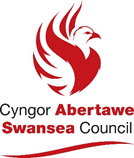 Hysbysiad o GyfarfodFforwm Mynediad Lleol AbertaweLleoliad: Neuadd y Ddinas, Abertawe, Ystafell Bwyllgor 5Dyddiad: Dydd Mercher 10 Ionawr 2024Amser: 7.00pmCadeirydd: Y Cyng. Paxton Hood WilliamsAelodaeth:R Beale, A Evans, Cllr P H Williams, A Morgan, D Naylor, J Nellist, B Parry, B Rowlands, B Stein, C Scott, C Jones, P Lanfear, G Ferguson, A Probert, S Samuel, R Church, A StevensAgendaCroeso a chyflwyniadau	Ymddiheuriadau am absenoldeb 	Datganiadau o fuddiannau: www.abertawe.gov.uk/datgelucysylltiadau Cymeradwyo a llofnodi, fel cofnod cywir, gofnodion y cyfarfod blaenorol	Cais cynllunio ar gyfer Mynydd Cilfái – ymateb gan y Fforwm Mynediad LleolUnrhyw fusnes arall	Cyfarfod nesaf - cytuno ar amser a dyddiad <AI1></AI9>